Календарно -тематическое планирование.                                                                     Сайты:http://center.fio.ru/som/  - Cетевое объединение методистов (огромный набор методических материалов по предметам)http://teacher.fio.ru/ - каталог всевозможных учебных и методических материалов по всем аспектам преподавания в школеhttp://school.holm.ru   - Школьный мир (каталог образовательных ресурсов)http://www.iro.yar.ru:8101   - Ярославский институт развития образования (много методических материалов, ссылки)http://www.edu.ru - Федеральный портал Российское образованиеhttp://www.school.edu.ru - Российский общеобразовательный порталwww.ug.ru - «Учительская газета»www.1september.ru - все приложения к газете «1сентября»www.informika.ru/text/magaz/herald – «Вестник образования»http://school-sector.relarn.ru –школьный сектор дистанционного образования http://ege.edu.ru -сайт поддержки ЕГЭhttp://school-collection.edu.ru  – единая коллекция цифровых образовательных ресурсовhttp://vschool.km.ru виртуальная школа Кирилла и Мефодияhttp://college.ru/ открытый колледжhttp://matematika.agava.ru/  математика для поступающих в вузыhttp://mat-game.narod.ru/  математическая гимнастикаhttp://www.kcn.ru/school/vestnik/n36.htm  математическая гостинаяhttp://www.zaba.ru  математические олимпиады и олимпиадные задачиhttp://mathc.chat.ru/  математический калейдоскопhttp://www.mccme.ru  Московский центр непрерывного математического образованияhttp://www.krug.ural.ru/keng/ Кенгуруhttp://www.mathematics.ru  Открытый Колледж. Математикаhttp://www.univer.omsk.su/omsk/Edu/Rusanova/title.htm  Планиметрия. Задачникhttp://math.child.ru  Сайт и для учителей математики 
http://tmn.fio.ru/works/21x/306/p2101/sret.htm Основные понятия стереометрии с наглядным материаломhttp://www.uic.ssu.samara.ru/~nauka/MATH/STAT/ALGORITM/algoritm.html  20 задач по стереометрии. В начале предлагаемого списка двадцати алгоритмов представлен алфавит геометрии и список элементарных действий стереометрииhttp://archive.1september.ru/nsc/2002/28/2.htm ребусы и кроссворды по геометрииhttp://www.it-n.ru/communities.aspx?cat_no=4510&tmpl=com – сеть творческих учителей/сообщество учителей математикиhttp://www.uroki.net/docmat.htm - для учителя математики, алгебры и геометрииhttp://matematika-na5.narod.ru/ - математика на 5! Сайт для учителей математикиhttp://www.uotula.ru/cgi-bin/index.cgi?id=98 - методические рекомендации учителям математикиhttp://www.alleng.ru/edu/math1.htm - к уроку математикиhttp://www.mathvaz.ru/ - досье школьного учителя математикиhttp://www.uztest.ru/ - ЕГЭ по математике, подготовка к тестированию и много другое для учителя математикиhttp://karmanform.ucoz.ru/ - персональный сайт учителя математики Контрольная работа №1 по теме «Функции и их свойства. Квадратный трехчлен»Вариант 11 Дана функция . При каких значениях аргумента ? Является ли эта функция возрастающей или убывающей?2  Разложите на множители квадратный трехчлен:       а) ;  б) . 3  Сократите дробь .4.  Область определения функции g – отрезок . Найдите нули функции, промежутки возрастания и убывания, область значений функции.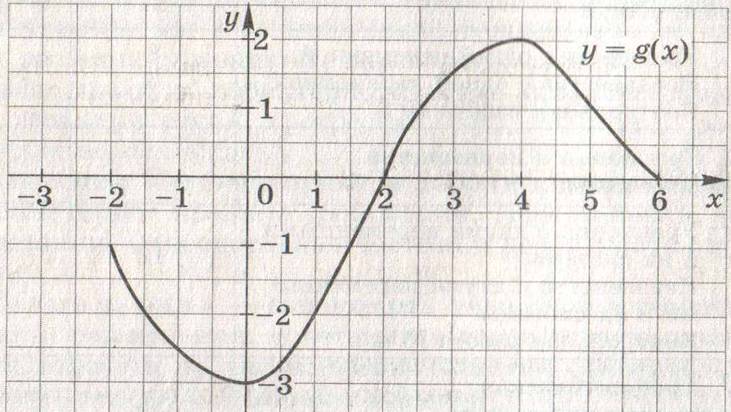 Сумма положительных чисел а и b равна 50. При каких значениях а и b их произведение будет наибольшим?Вариант 21 Дана  функция  .   При  каких значениях аргумента ? Является ли эта функция возрастающей или убывающей?2   Разложите на множители квадратный трехчлен:       а) ;  б) . 3  Сократите дробь .4. Область определения функции f – отрезок . Найдите нули функции, промежутки возрастания и убывания, область значений функции.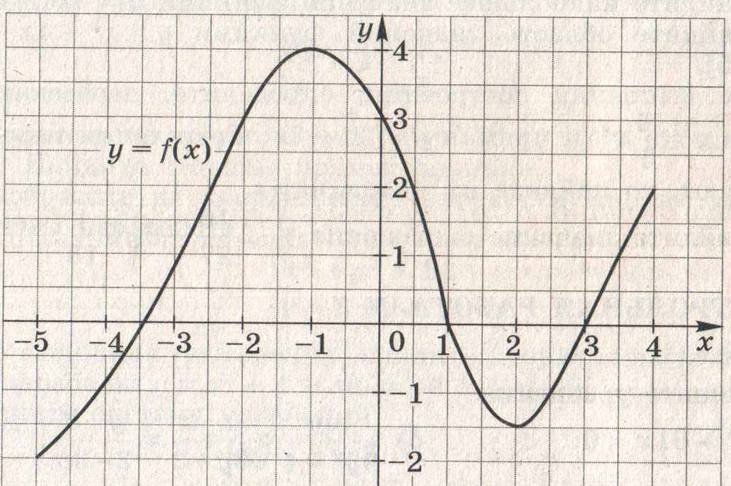 Сумма положительных чисел с и d равна 70. При каких значениях c и d их произведение будет наибольшим?Контрольная работа №2 по теме «Квадратичная функция»Вариант 11 Постройте  график  функции   у= х2-6х+5. Найдите с помощью графика:      а) значение у при х = 0,5;б) значения х, при которых  у = – 1;в) нули функции; промежутки, в которых y > 0 и в которых y < 0;г) промежуток, на котором функция возрастает.2   Найдите наименьшее  значение  функции     у=х2-8х+7. 3.   Найдите область значений функцииу=х2-6х-13, где .4.   Не выполняя построения, определите, пересекаются ли парабола  и прямая . Если точки пересечения существуют, то найдите их координаты.5.   Найдите значение выражения Вариант 21  Постройте график функции . Найдите с помощью графика:а) значение у при х = 1,5;б) значения х, при которых  у = 2;в) нули функции; промежутки, в которых y > 0 и в которых y < 0;г) промежуток, на котором функция убывает.2    Найдите  наибольшее  значение  функции. 3.     Найдите область значений функции , где .4.     Не выполняя построения, определите, пересекаются ли парабола  и прямая . Если точки пересечения существуют, то найдите их координаты.5.    Найдите значение выражения Контрольная работа №3 по теме « Уравнения с одной переменной»Вариант 11. Решите уравнение:      а) ; б) .2. Решите биквадратное уравнение .3.    5.  Найдите координаты точек пересечения графиков функций  и  .Вариант 21. Решите уравнение:      а) ; б) .2. Решите биквадратное уравнение .3.  4.  5.  Найдите координаты точек пересечения графиков функций  и  .Контрольная работа №4 по теме « Неравенства с одной переменной»Вариант 11. Решите неравенство:       а) ; б) . 2. Решите неравенство методом интервалов:       а) ; б) .3.При каких значениях т уравнение  имеет два корня?4.Решите неравенство:5. Найдите область определения функции  а)Б)                                                   в).Вариант 21. Решите неравенство:       а) ; б) . 2. Решите неравенство методом интервалов:       а) ; б) .3.   При каких значениях п уравнение  не имеет корней?4. Решите неравенство:5.  Найдите область определения функции  а)  б)                               в)Контрольная работа №5 по теме « Неравенства с одной переменной»Вариант 11. Решите систему уравнений 2. Периметр прямоугольника равен , а его площадь   равна   .  Найдите  стороны прямоугольника.3. Изобразите на координатной плоскости множество решений системы неравенств 4. Не выполняя построения, найдите координаты точек пересечения параболы у= х2+4 и прямойу+х=6.5.  Решите систему уравнений Вариант 21. Решите систему уравнений 2. Одна из сторон прямоугольника на  больше другой стороны. Найдите стороны прямоугольника, если его площадь равна   120см2.  3. Изобразите на координатной плоскости множество решений системы неравенств 4. Не выполняя построения, найдите координаты точек пересечения окружности  и прямой .5.  Решите систему уравнений Контрольная работа №6 по теме « Арифметическая прогрессия»Вариант 11. Найдите  двадцать  третий  член арифметической прогрессии , если  и  .2. Найдите сумму шестнадцати первых членов арифметической прогрессии: 8; 4; 0; … .  3.  Найдите сумму шестидесяти первых членов последовательности , заданной формулой .4. Является ли число 54,5 членом арифметической прогрессии , в которой  и ?5.  Найдите  сумму  всех  натуральных  чисел, кратных 3 и не превосходящих 100.Вариант 21. Найдите  восемнадцатый  член арифметической прогрессии , если  и  .2. Найдите сумму двадцати первых членов арифметической прогрессии: – 21; – 18; – 15; … . 3.  Найдите сумму сорока  первых  членов последовательности , заданной формулой .4. Является ли число 30,4 членом арифметической прогрессии , в которой  и ?5.  Найдите  сумму  всех  натуральных  чисел, кратных 7 и не превосходящих 150.Контрольная работа №7 по теме « Геометрическая  прогрессия»Вариант 11. Найдите  седьмой  член геометрической прогрессии , если  и  .2. Первый член геометрической прогрессии  равен 2, а знаменатель равен 3. Найдите сумму шести первых членов этой прогрессии.3.  Найдите сумму бесконечной геометрической прогрессии: 24; –12; 6; … .4. Найдите сумму девяти  первых  членов геометрической прогрессии  с положительными членами, зная, что  и .5.  Представьте  в  виде  обыкновенной  дроби бесконечную десятичную дробь:  а) 0,(27);   б) 0,5(6).Вариант 21. Найдите  шестой  член геометрической прогрессии , если  и  .2. Первый член геометрической прогрессии  равен 6, а знаменатель равен 2. Найдите сумму семи первых членов этой прогрессии.3.  Найдите сумму бесконечной геометрической прогрессии: – 40; 20; – 10; … .4. Найдите сумму восьми  первых  членов геометрической прогрессии  с положительными членами, зная, что  и .5.  Представьте  в  виде  обыкновенной  дроби бесконечную десятичную дробь:  а) 0,(153);   б) 0,3(2).Контрольная работа №8 по теме « Элементы комбинаторики и теории вероятностей»Вариант 11. Сколькими способами могут разместиться 5 человек в салоне автобуса на 5 свободных местах?2. Сколько трехзначных чисел, в которых нет одинаковых цифр, можно составить из цифр 1, 2, 5, 7, 9?3. Победителю  конкурса  книголюбов разрешается выбрать две книги из 10 различных книг. Сколькими способами он может осуществить этот выбор?4. В доме 90 квартир, которые распределяются по жребию. Какова вероятность того, что жильцу не достанется квартира на первом этаже, если таких квартир 6?5.  Из 8 мальчиков и 5 девочек надо выделить для работы на пришкольном участке 3 мальчиков и 2 девочек. Сколькими способами это можно сделать?6.  На четырех карточках  записаны  цифры  1, 3, 5, 7.  Карточки перевернули и перемешали. Затем наугад последовательно положили эти карточки в ряд одну за другой и открыли. Какова вероятность того, что в результате получится число 3157?Вариант 21. Сколько шестизначных чисел можно составить из цифр 1, 2, 3, 5, 7, 9 без повторений цифр?2. Из 8 учащихся класса, успешно выступивших на школьной олимпиаде, надо выбрать двух для участия в городской олимпиаде. Сколькими способами можно сделать этот выбор?3. Из 15 туристов надо выбрать дежурного и его помощника. Какими способами это можно сделать?4. Из 30 книг, стоящих на полке, 5 учебников, а остальные художественные произведения. Наугад берут с полки одну книгу. Какова вероятность того, что она не окажется учебником?5.  Из 9 книг и 6 журналов надо выбрать 2 книги и 3 журнала. Сколькими способами можно сделать этот выбор?6.На пяти карточках  написаны  буквы  а, в, и, л, с.  Карточки перевернули и перемешали. Затем наугад последовательно положили эти карточки в ряд одну за другой и открыли. Какова вероятность того, что в результате получится слово «слива»?Контрольная работа №9 ( итоговая)Вариант 11. Упростите выражение .2. Решите систему уравнений 3. Решите неравенство .4. Представьте выражение  в виде степени с основанием а.5.  Постройте  график  функции  . Укажите, при каких значениях х функция принимает положительные значения.6.  В фермерском хозяйстве под гречиху было отведено два участка. С первого участка собрали 105 ц гречихи, а со второго, площадь которого на  больше, собрали 152 ц. Найдите площадь каждого участка, если известно, что урожайность гречихи на первом участке была на 2 ц с  больше, чем на втором.Вариант 2 1. Упростите выражение .2. Решите систему уравнений 3. Решите неравенство .4. Представьте выражение  в виде степени с основанием у.5.  Постройте  график  функции  . Укажите, при каких значениях х функция принимает отрицательные значения.6.  Из пункта А в пункт В,  расстояние  между которыми   ,  выехал  велосипедист.  Через 30 мин вслед за ним выехал второй велосипедист, который прибыл в пункт В на 15 мин раньше первого. Какова скорость первого велосипедиста, если она на  меньше скорости второго?№ урокаКол-во часовДата Программный материал (тема урока)Примечание 1 ЧЕТВЕРТЬ1 ЧЕТВЕРТЬ1 ЧЕТВЕРТЬ1 ЧЕТВЕРТЬ1 ЧЕТВЕРТЬ1 ЧЕТВЕРТЬПовторение курса 8 класса (6 час)1/1101.09Уравнения. Системы уравнений2/2102.09Неравенства. Системы неравенств3/3105.09Функции4/4106.09Текстовые задачи5/5108.09Квадратные корни6/6109.09Диагностическая работаКвадратичная функция (28 час)1/7112.09Анализ контрольной работы. Функция. Область определения и область значений функции  2/8113.09Нахождение области определения функции3/9115.09Нахождение области значений функции4/10116.09Свойства функций5/11119.09Решение задач6/12120.09Функция у=к/х7/13122.09Квадратный трехчлен и его корни8/14123.09Выделение квадрата двучлена из квадратного трехчлена9/15126.09Разложение квадратного трехчлена на множители10/16127.09Решение задач11/17129.09Контрольная работа № 1 по теме: «Свойства функции»12/18130.09Анализ контрольной работы. Функция у=ах2, ее график и свойства13/19103.10Функция у=ах2, ее график и свойства14/20104.10Графики функций у=ах2+n   и у=а(х-m)215/21106.10Графики функций у=ах2+n   и у=а(х-m)216/22107.10Построение графика квадратичной функции17/23110.10Построение графика квадратичной функции18/24111.10Построение графика квадратичной функции19/25113.10Решение задач по квадратичной функции20/26114.10Решение тестов ОГЭ21/27117.10Функция у=хn22/28118.10Степенная функция23/29120.10Корень n-ой степени24/30121.10Решение задач25/31124.10Обобщение, систематизация, коррекция знаний26/32125.10Контрольная работа № 2 по теме: «Квадратичная функция»27/33127.10Анализ контрольной работы . Дробно-линейная функция и ее график28/34128.10Решение тестов ОГЭ2 ЧЕТВЕРТЬ2 ЧЕТВЕРТЬ2 ЧЕТВЕРТЬ2 ЧЕТВЕРТЬ2 ЧЕТВЕРТЬ2 ЧЕТВЕРТЬУравнения и неравенства с одной переменной(20 час)1/35107.11Целое уравнение и его корни2/36108.11Решение уравнений методом разложения на множители3/37110.11Решение уравнений с помощью введения новой переменной4/38111.11Биквадратные уравнения5/39114.11Решение уравнений различными способами6/40115.11Дробные рациональные уравнения7/41117.11Решение уравнений, сводящихся к квадратным8/42118.11Решение уравнений, сводящихся к квадратным9/43121.11Решение уравнений различными способами10/44122.11Контрольная работа № 3 по теме: «Уравнения с одной переменной»11/45124.11Анализ контрольной работы. Неравенства  второй степени с одной переменной12/46125.11Решение неравенств второй степени с одной переменной с помощью шаблона13/47128.11Решение неравенств второй степени14/48129.11Решение неравенств методом интервалов15/49101.12Решение неравенств методом интервалов16/50102.12Решение неравенств заданий ОГЭ методом интервалов17/51105.12Решение неравенств заданий ОГЭ18/52106.12Обобщение, систематизация, коррекция знаний19/53108.12Контрольная работа № 4 по теме: «Решение неравенств второй степени»20/54109.12Анализ контрольной работы. Некоторые приемы решений целых уравненийУравнения и неравенства с двумя переменными (23 час)1/55112.12Уравнение с двумя переменными и его график2/56113.12Уравнение окружности3/57115.12Графический способ решения систем уравнений4/58116.12Решение систем уравнений графическим способом5/59119.12Решение систем уравнений второй степени методом подстановки6/60120.12Решение систем уравнений второй степени методом подстановки7/61122.12Способ сложения при решении систем уравнений второй степени8/62123.12Решение систем уравнений различными способами9/63126.12Решение систем уравнений различными способами10/64127.12Решение задач с помощью систем уравнений второй степени3 ЧЕТВЕРТЬ3 ЧЕТВЕРТЬ3 ЧЕТВЕРТЬ3 ЧЕТВЕРТЬ3 ЧЕТВЕРТЬ3 ЧЕТВЕРТЬ11/65109.01Решение задач на движение с помощью систем уравнений12/66110.01Решение задач на работу с помощью систем уравнений13/67112.01Решение различных задач с помощью систем уравнений14/68113.01Решение линейных неравенств с двумя переменными15/69116.01Неравенства второй степени с двумя переменными16/70117.01Неравенства второй степени с двумя переменными17/71119.01Системы неравенств с двумя переменными18/72120.01Решение систем неравенств второй степени с двумя переменными19/73123.01Решение систем неравенств второй степени с двумя переменными20/74124.01Обобщение, систематизация и коррекция знаний21/75126.01Итоговый урок по теме «Уравнения и неравенства с двумя переменными»22/76127.01Контрольная работа № 5 по теме: «Уравнения и неравенства с двумя переменными»23/77130.01Анализ контрольной работы .Некоторые приемы решения систем с двумя переменнымиАрифметическая и геометрическая прогрессии (17 час)1/78131.01Последовательности. Словесный и аналитический способы 2/79102.02Рекуррентный способ задания последовательности3/80103.02Определение арифметической прогрессии. Формула n-го члена арифметической прогрессии.4/81106.02Свойство арифметической прогрессии5/82107.02Формула n-го члена арифметической прогрессии.6/83109.02Формула суммы n первых членов арифметической прогрессии7/84110.02Формула суммы n первых членов арифметической прогрессии8/85113.02Контрольная работа № 6 по теме: «Арифметическая прогрессия»9/86114.02Анализ контрольной работы .Определение геометрической прогрессии. Формула n-го члена геометрической прогрессии.10/87116.02Свойство геометрической прогрессии11/88117.02Формула суммы n первых членов  геометрической прогрессии12/89120.02Применение формулы суммы n первых членов  геометрической прогрессии13/90121.02Решение задач на геометрическую прогрессию14/91127.02Обобщение, систематизация и коррекция знаний15/92128.02Итоговый урок по прогрессиям16/93102.03Контрольная работа № 7 по теме: «Геометрическая прогрессия»17/94103.03Анализ контрольной работы .Метод математической индукции Элементы комбинаторики и теории вероятностей (16 час)1/95106.03Примеры комбинаторных задач2/96107.03Комбинаторное правило умножения3/97109.03Перестановки 4/98110.03Комбинаторные задачи на перестановки5/99113.03Размещения6/100114.03Комбинаторные задачи на размещения7/101116.03Сочетания8/102117.03Комбинаторные задачи на сочетания9/103120.03Относительная частота случайного события10/104121.03Вероятность равновозможных событий11/105123.03Классическое определение вероятности12/106124.03Геометрическое определение вероятности4 ЧЕТВЕРТЬ4 ЧЕТВЕРТЬ4 ЧЕТВЕРТЬ4 ЧЕТВЕРТЬ4 ЧЕТВЕРТЬ4 ЧЕТВЕРТЬ13/107103.04Комбинаторные методы решения вероятных задач14/108104.04Комбинаторные методы решения вероятных задач15/109106.04Контрольная работа № 8 по теме: «Комбинаторика и теория вероятностей»16/11017.04Анализ контрольной работы .Сложение и умножение вероятностейИтоговое повторение курса алгебры 7-9 классов (23 часа)1/111110.04Вычисления и преобразования числовых выражений2/112111.04Вычисления и преобразования числовых выражений3/113113.04Квадратные корни4/114114.04Преобразование алгебраических выражений5/115117.04Преобразование алгебраических выражений6/116118.04Действия с алгебраическими дробями7/117120.04Действия с алгебраическими дробями8/118121.04Проверочная работа №1 по теме: «Числа и алгебраические преобразования»9/119124.04Уравнения. Их классификация9/119124.04Решение уравнений10/120125.04Системы  уравнений10/120125.04Решение систем уравнений11/121127.04Неравенства12/122128.04Решение неравенств13/123102.05Системы неравенств14/124104.05Решение систем неравенств15/125105.05Решение текстовых задач16/126111.05Решение текстовых задач17/127112.05Проверочная работа №2 по теме: «Уравнения и неравенства»18/128115.05Последовательности и прогрессии19/129116.05Функции и их графики20/130118.05Итоговая контрольная работа21/131119.05Построение графиков различных функций22/132122.05Применение графиков функций при решении неравенств23/133123.05Решение заданий ОГЭ24/134125.05Решение заданий ОГЭ